OKALOOSA COUNTY CHAPTER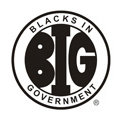                         P.O. BOX 1765, EGLIN AFB, FL 32542              DATE: October 01, 2022______________________________________________________________________________OFFICERSCOUNCIL REPRESENTATIVES                      Mrs. Ruby Dunson                        ALTERNATECOUNCIL REPRESENTATIVESNoneMEMBERSHIP     On roll as of 31 December 2021 ( 22)     On roll as of 30 Sep 2022	 (21) CURRENT INITIATIVESLessons Learn in LeadershipYouth Programs – STEM and OratoricalAA/EEO Webinars REGION IV PARTICIPATIONChapter Presidents’ Virtual Meeting15 Sep 2022Region IV Virtual Fall Council Meeting01 Oct 2022Region IV – National Membership Presentation – 3 Nov 2022NATIONAL PARTICIPATIONNational Delegates Assembly-14 August 2022National Training Institute (NTI)August 15-19, 2022CHAPTER ACTIVITIES   Community Project: “Opportunity Place” Shelter Home-Donations UPCOMING CHAPTER ACTIVITIESTeam-up Eglin AFB, FL., Diversity, Equity & Inclusive Program, 27 Oct 2022 Membership Drive: “Lessons Learn in Leadership” Dec 2022 Community Project – “Give An Angel a Christmas” 2023 Okaloosa County Chapter BIG NITE OUT: Fundraiser